KIIT College of EducationStudents’ Induction ProgrammeSaturday, February 05, 2022Report KIIT College of Education organised online Induction Programme on February 05, 2022 for newly enrolled students in B.Ed. and M.Ed. programme. The theme of the programme was ‘Communication Skills: The Ladder to a Successful Professional Journey’. The programme was started with Deep Prajwalan followed by Saraswati Vandana sung by Ms. Ruchi Bhatt, student of M.Ed. Sem 3. Prof. Indira Dhull, Director,  KIIT College of Education gave a formal welcome note and oriented the students about the background, governing body, vision, mission and values of the institution. Dr. Neetu Dahiya, Principal, KIIT College of Education introduced all the faculty members to new students. Then, Prof. S. S. Agrawal, Director General, KIIT Group of colleges, emphasised on regularity, punctuality and developing communication skills and professional ethics to become a good teacher, in his address.Dr. Neelima Kamrah, Registrar, KIIT Group of colleges took an interactive session on ‘Gender Sensitization’ where she acquainted the audience to the importance of the issue and realising the responsibility to raise the awareness about it. Prof. Ashish Dahiya, Institute of Hotel & Tourism Management & Director of Centre for Life Skills & Soft Skills, M.D University Rohtak took a session on Capacity Building, Soft Skills & Personality Development in which he told about the importance of developing Life Skills, how to write a resume, how to face an interview and how to develop one’s personality for personal and professional life. Dr. Rachna Sharma, Asst. Prof. told about the activities and facilities of college in detail. Ms. Ravneet Kaur, Asst. Prof. and Ms. Anupam Bansal, Asst. Prof. gave a detailed presentation on curriculum and academic commitments of M.Ed. & B.Ed. respectively.  Dr. Shikha, Asst. Prof. presented the rules and regulations of college and co- curricular activities of previous sessions and Ms. Neetu Sharma acted as a moderator of the programme. Sh. B.R. Kamrah, Chairman, Vidyapati Sansthan, has showered his blessing on new comers and explained the importance of the teaching profession. An online ‘Teaching Aptitude Test’ for students was also conducted.Programme was concluded by a formal vote of thanks proposed by Ms. Ravneet Kaur, followed by National Song. 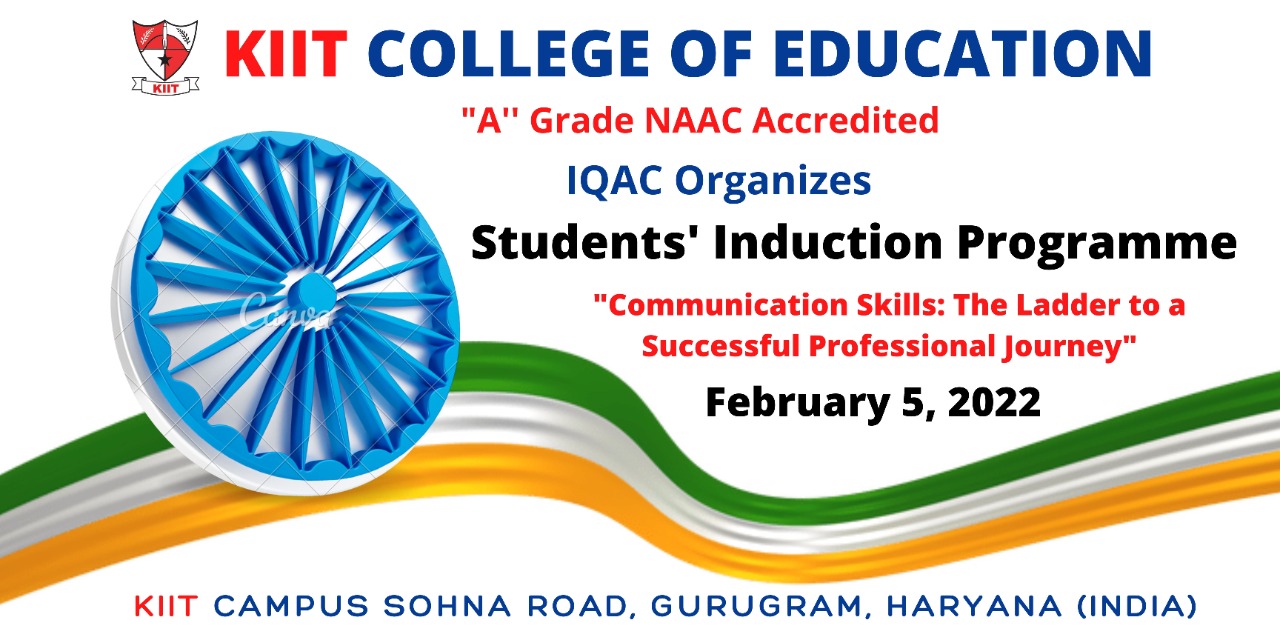 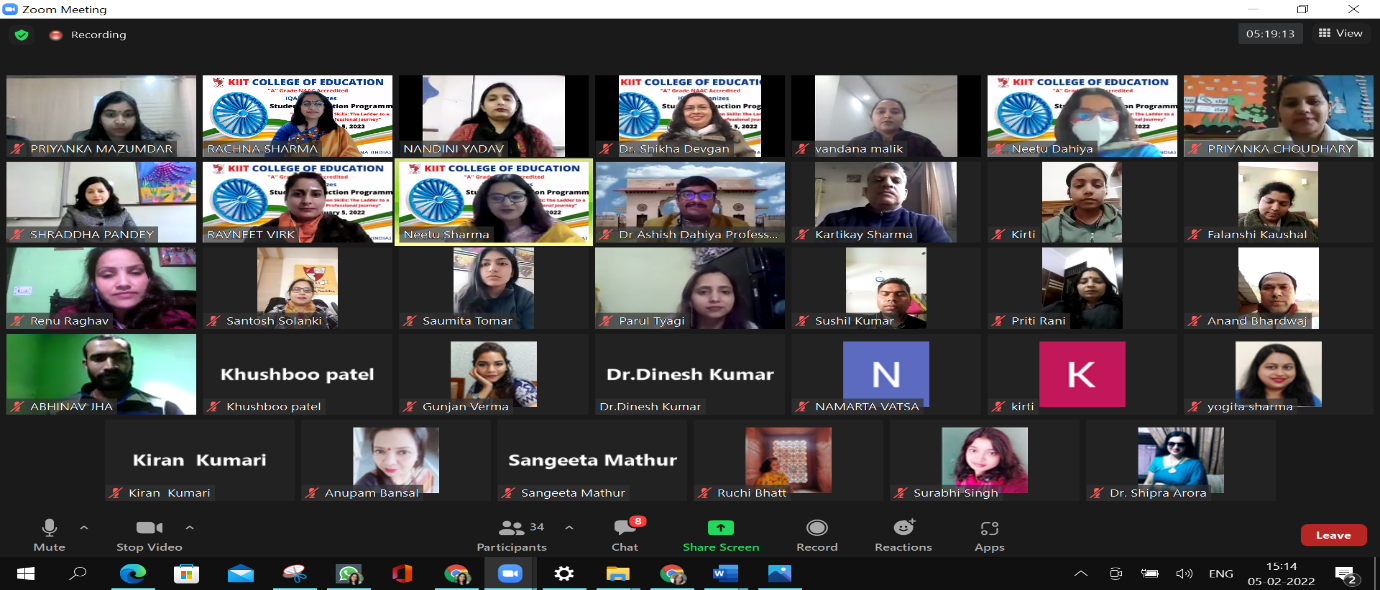 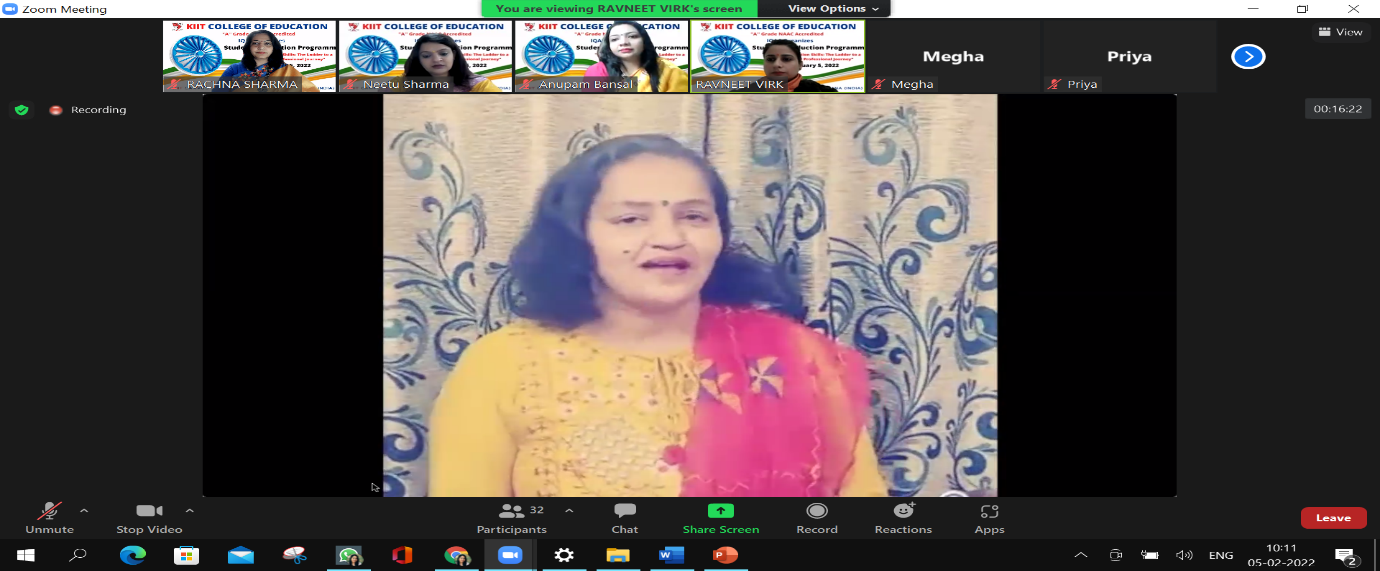 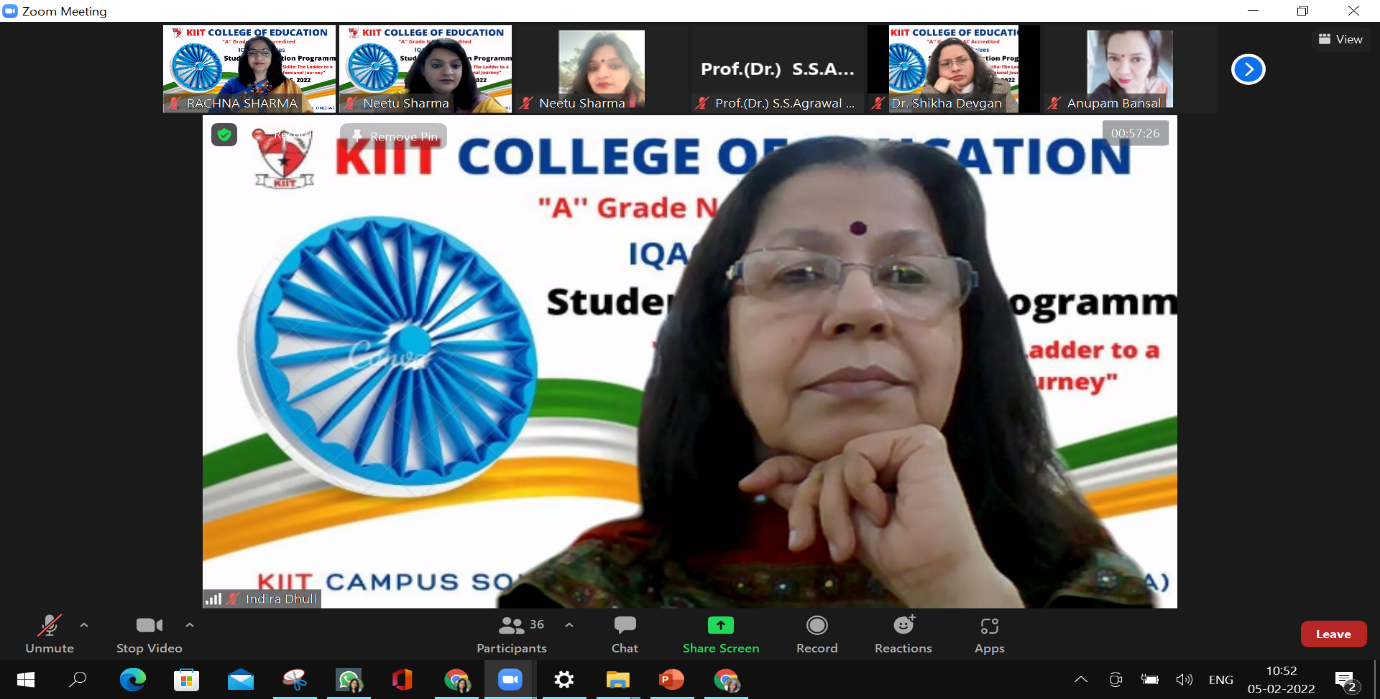 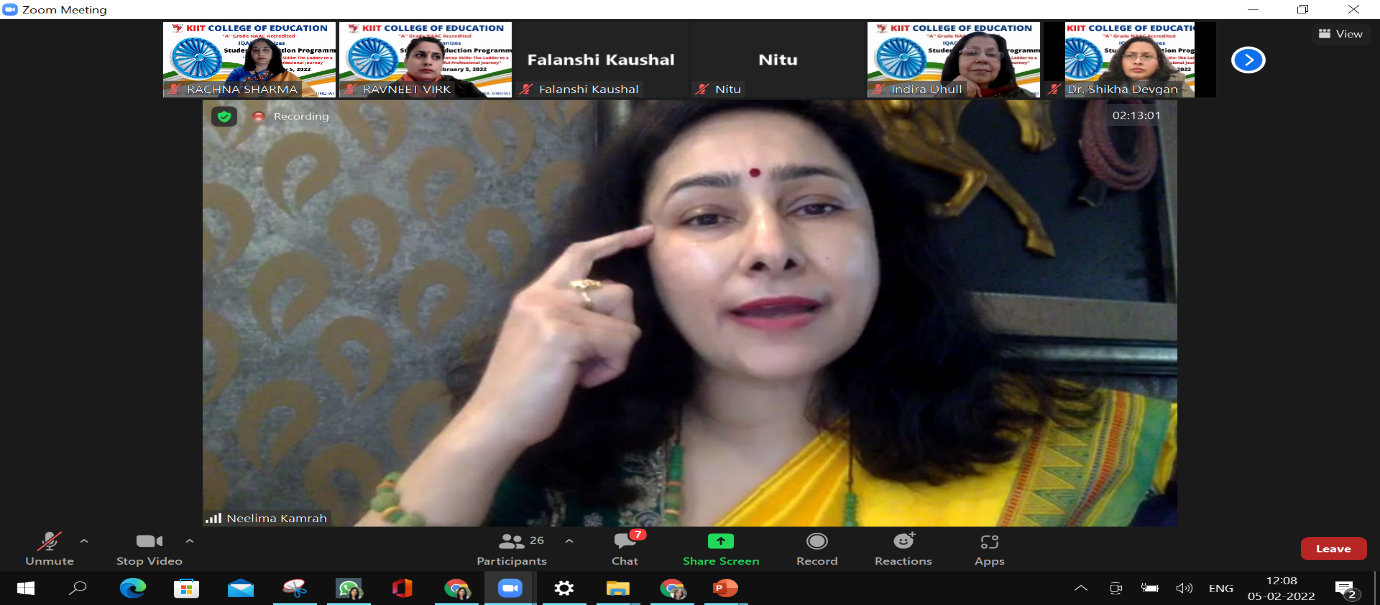 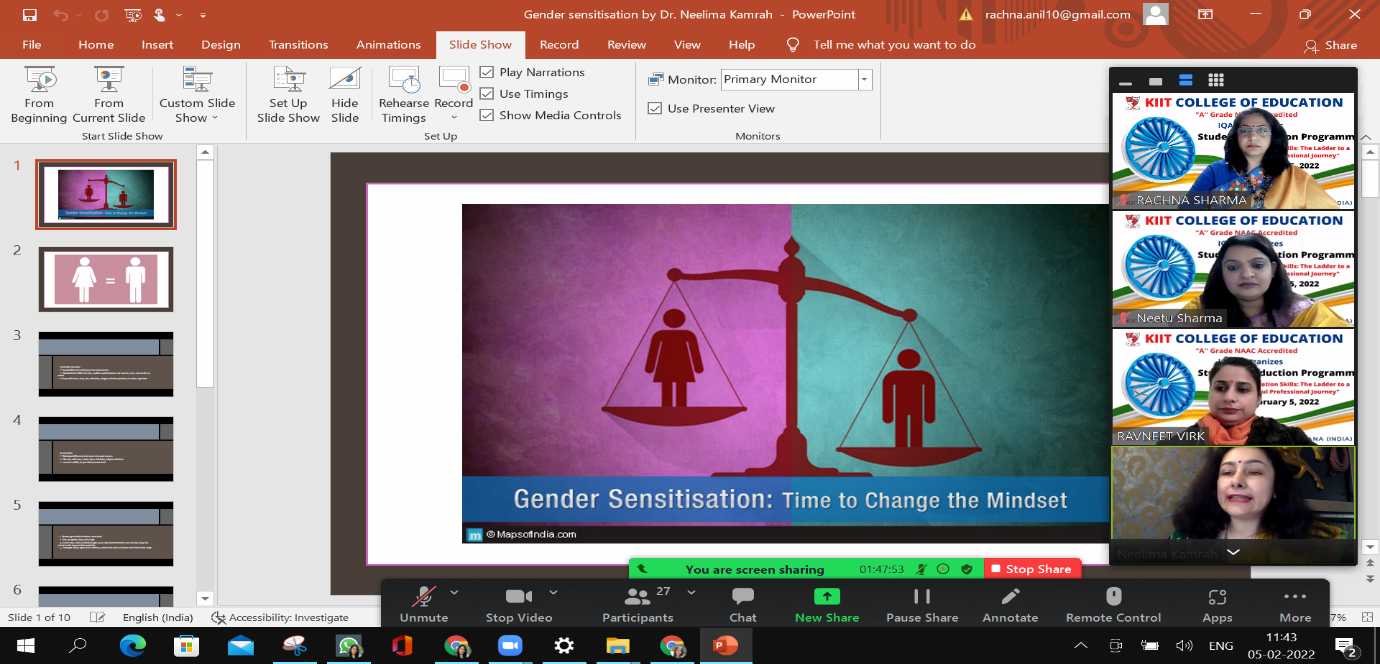 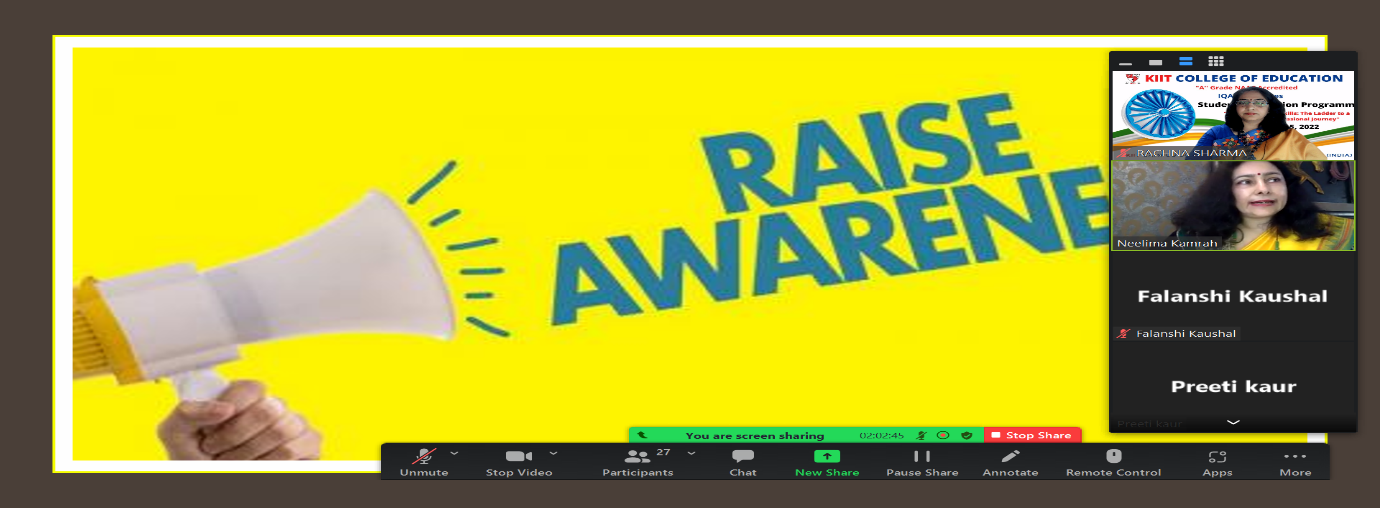 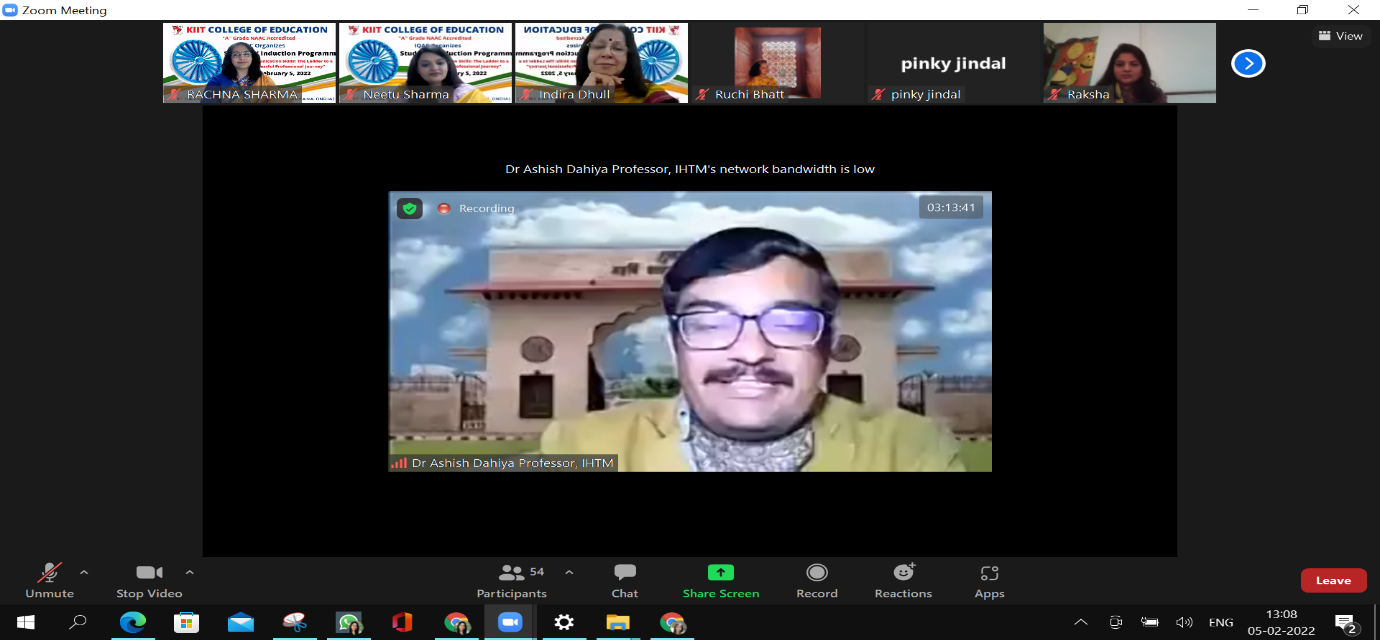 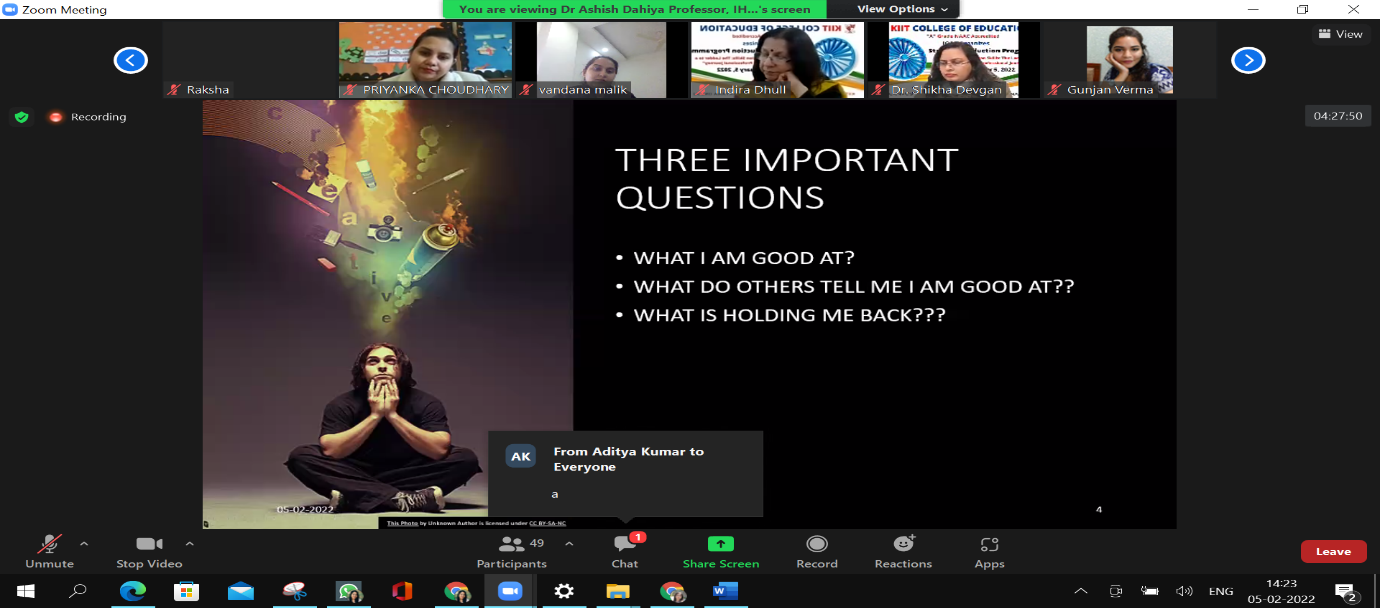 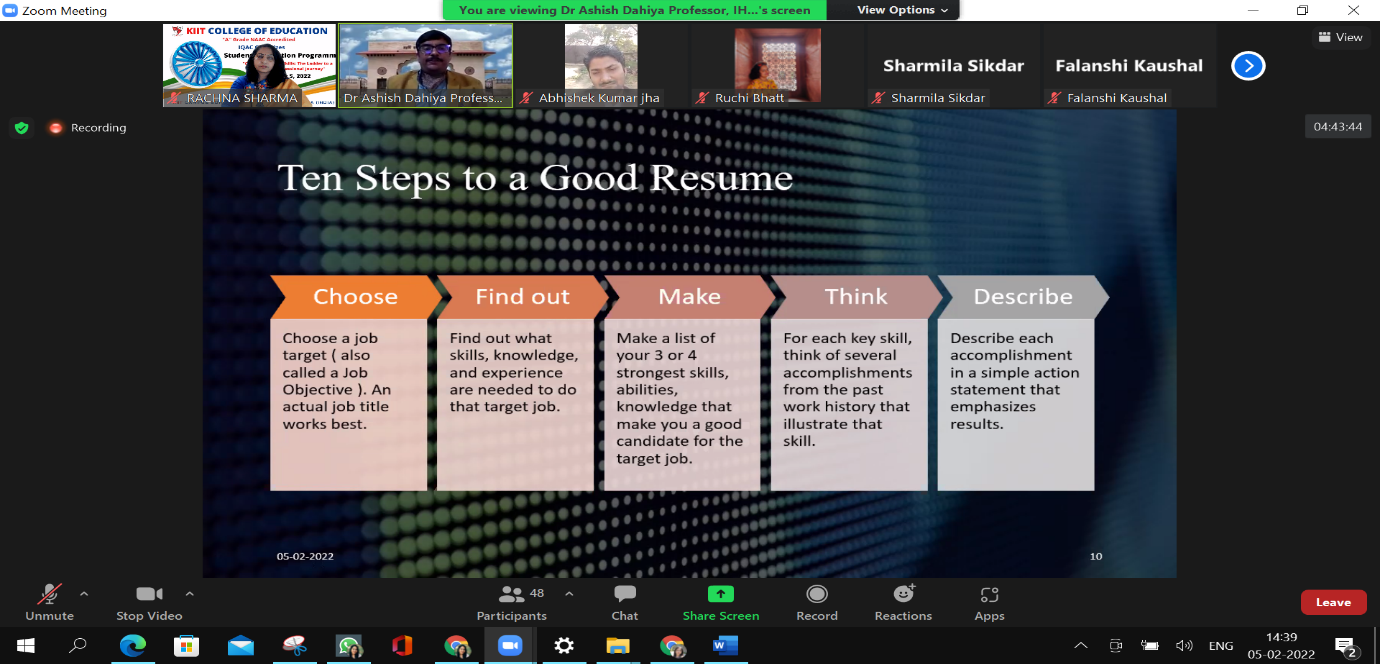 